
Graph the image of the figure using the transformation given write the algebraic rule and as requested write a specific verbal description or vector.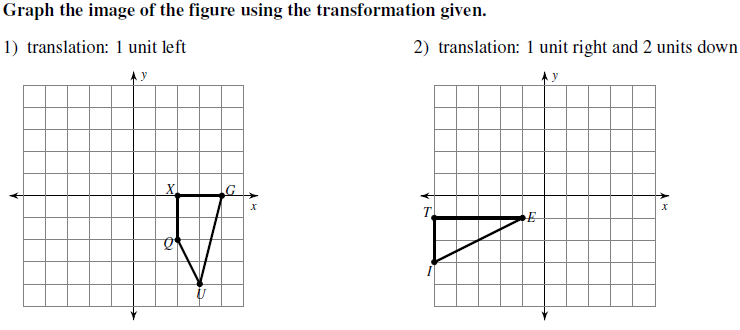 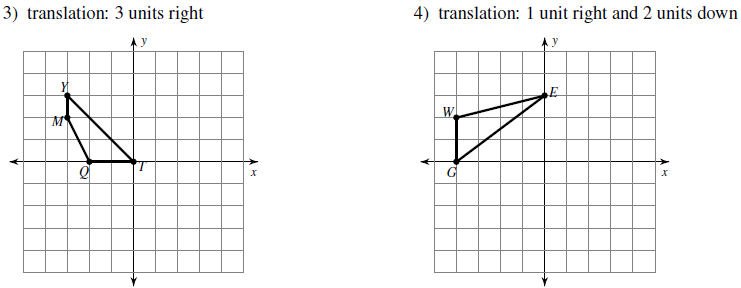 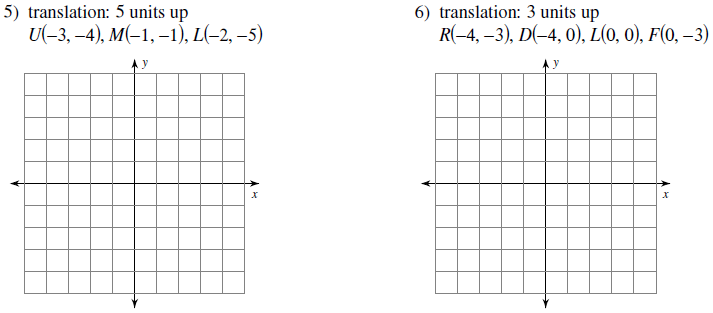 Find the coordinates of the vertices of each figure after the given transformation and write the algebraic rule.7) Translation: 2 units left and 1 unit down	       8) Translation: 2 units down
    Q(0, -1), D(-2, 2), V(2, 4), J(3, 0)			D(-4, 1), A(-2, 5), S(-1, 4), N(-1, 2)

9) Translation:  < -4, 4 >				       10) Translation: 3 units right and 4 units up
     J(-1, -2), A(-1, 0), N(3, -3)				Z(-4, -3), I(-2, -2), V(-2, -4)
Write a specific description of each transformation and give the algebraic rule.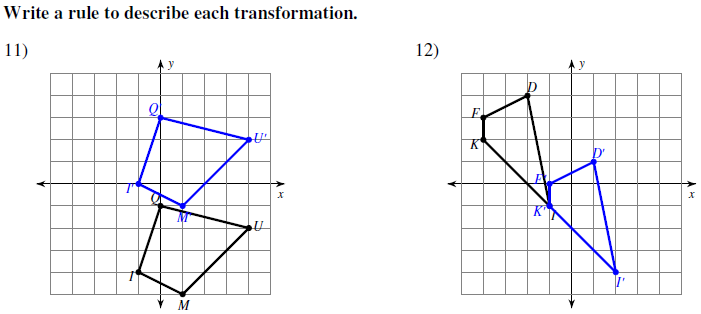 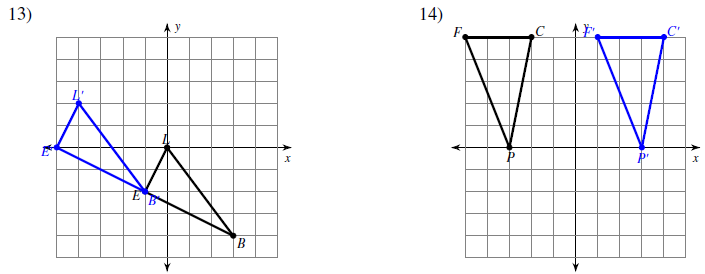 Day 2 Homework